THÔNG BÁOThời gian tựu trường và Khai giảng năm học 2023 – 2024Căn cứ Quyết định số 838/QĐ-UBND-HC ngày 15 tháng 8 năm 2023 của Ủy ban nhân dân tỉnh Đồng Tháp về việc ban hành khung Kế hoạch thời gian, năm học 2023 – 2024 đối với giáo dục mầm non, giáo dục phổ thông và giáo dục thường xuyên trên địa bàn tỉnh Đồng Tháp;Căn cứ vào điều kiện thực tiễn của nhà trường và địa phương, Trường Tiểu học Mỹ Quý 1 thông báo thời gian tựu trường và Khai giảng năm học 2023 – 2024 như sau:1. Thời gian tựu trường 1.1. Học sinh lớp Một: Tựu trường ngày 21 tháng 8 năm 2023.1.2. Học sinh từ lớp Hai đến lớp Năm: Tựu trường ngày 28 tháng 8 năm 2023.1.3. Tổ chức hoạt động sinh hoạt học đường: Từ ngày 29 đến ngày 31 tháng 8 năm 2023. * Thời gian theo buổi học, cụ thể:+ Buổi sáng: bắt đầu từ 7 giờ+ Buổi chiều: bắt đầu từ 12 giờ 30 phút.2. Thời gian Khai giảng năm học  Khai giảng năm học: Lúc 07 giờ 30 phút (thứ Ba), ngày 05 tháng 9 năm 2023 tại Điểm Chính. Sau Lễ Khai giảng năm học mới, học sinh bước vào tiết học đầu tiên theo Thời khóa biểu.Trên đây là Thông báo thời gian Tựu trường và Khai giảng năm học 2023 – 2024 của Trường Tiểu học Mỹ Quý 1./.UBND HUYỆN THÁP MƯỜICỘNG HÒA XÃ HỘI CHỦ NGHĨA VIỆT NAMTRƯỜNG TIỂU HỌC MỸ QUÝ 1Độc lập – Tự do – Hạnh phúcSố: 152/TB-THMQ1Tháp Mười, ngày 16 tháng 8 năm 2023HIỆU TRƯỞNG(Đã ký)   Phạm Thanh Hải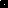 